NETZBALLswiss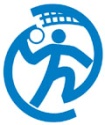 Netzball-Qualimeisterschaft Westschweiz 2021 / 2022MannschaftsverantwortlicheGlis 1 + 2 + 3Sarbach Silke	Ifangweg 5		3900 Brigerbad027 946 21 28	079 457 22 08	silke-sarbach@bluewin.chNaters 1 + 2Eyer Gabriela	Furkastrasse 4	3904 Naters	079 370 65 60		gabriela13@windowslive.comSteg 1 + 2Bregy Sabrina	Dammstrasse 3		3940 Steg078 842 43 88		sabrina.kuonen@gmx.chSusten 1 + 2 + 3Theler Edeltrud	Feithierenstrasse 4		3952 Susten079 298 41 45		edeltrud.theler@swisscom.chNETZBALLswissTermenEscher Irene	Zum Graben 12		3912 Termen	079 488 69 04	i.escher@bluewin.chTurtmann 1 + 2 + 3 + 4Lorenz Monique	Tufetschstrasse 49	3946 Turtmann027 932 38 56	079 543 88 36	monique.lorenz@bluewin.chWünnewilHerren Veronika	Unterstaffels 10	3184 Wünnewil026 496 08 66	079 644 45 56	hv.herren@bluewin.ch